Размер и порядок определения страховых выплат по ОСАГОПределы страховых выплат составляют (ст. 7, ст. 11.1 №40-ФЗ):в части возмещения вреда, причиненного жизни или здоровью каждого потерпевшего, -  до 500 тысяч рублей (для полисов ОСАГО от 01.04.2015г.); ранее выданные полисы ОСАГО – до 160 тысяч рублей;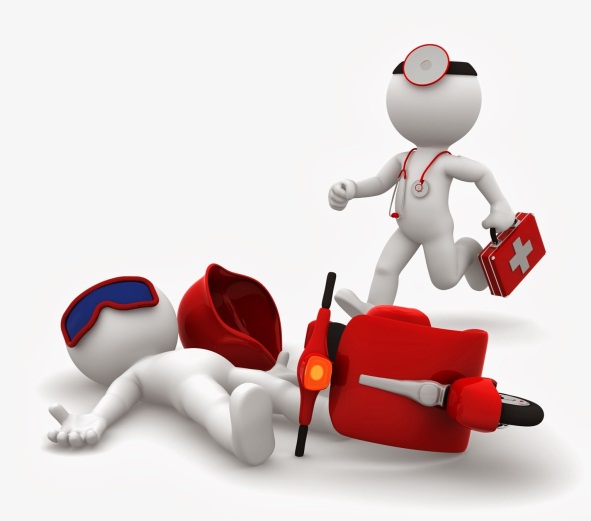 в части возмещения вреда, причиненного имуществу каждого потерпевшего, - до 400 тысяч рублей (для полисов ОСАГО от 01.10.2014г.);в части возмещения вреда, причиненного имуществу потерпевшего, по европротоколу  - не более 50 тысяч рублей (для полисов ОСАГО от 03.08.2014г.); ранее выданные полисы ОСАГО – до 25 тысяч рублей.За причинение вреда жизни:в случае смерти – 475 тысяч рублей – выгодоприобретателям;лицам, понесшим расходы на погребение – не более 25 тысяч рублей.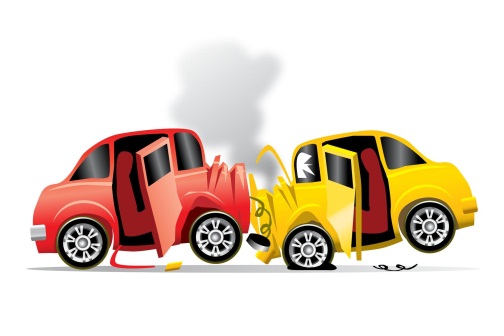 За причинение вреда имуществу: при полной гибели имущества – в размере действительной стоимости имущества на день наступления страхового случая за вычетом стоимости годных остатков (если ремонт ТС невозможен, либо стоимость  ремонта равна стоимости ТС на дату наступления страхового случая или превышает его стоимость);при повреждении имущества потерпевшего  - в размере расходов, необходимых для приведения имущества в состояние, в котором оно находилось до момента наступления страхового случая (к таким расходам также относятся расходы на материалы и запасные части, необходимые для восстановительного ремонта, расходы на оплату работ, связанных с таким ремонтом).За  причинение  вреда  здоровью    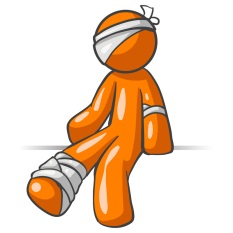 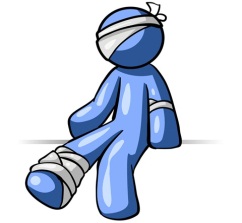        Размер страховой выплаты, которая производится в счет возмещения расходов, связанных с восстановлением здоровья потерпевшего, и утраченного им заработка в связи с причинением вреда здоровью в результате ДТП, определяется согласно нормативам в зависимости от характера и степени повреждения здоровья.Страховая сумма рассчитывается страховщиком путем умножения страховой суммы, указанной по риску причинения вреда здоровью потерпевшего на одного потерпевшего на нормативы, выраженные в процентах.Размер выплаты страхового возмещения в связи с инвалидностью определяется в зависимости от стойкого расстройства функций организма (ограничения жизнедеятельности и необходимости социальной защиты) и группы инвалидности.для I группы инвалидности - 100 % страховой суммы, указанной по риску причинения вреда здоровью потерпевшего в договоре;для II группы инвалидности - 70 % страховой суммы, указанной по риску причинения вреда здоровью потерпевшего в договоре;для III группы инвалидности - 50 % страховой суммы, указанной по риску причинения вреда здоровью потерпевшего в договоре;для категории "ребенок-инвалид" - 100 % страховой суммы, указанной по риску причинения вреда здоровью потерпевшего в договоре.Нормативы для определения страховой выплаты при причинении вреда здоровью Содержатся в Постановлении Правительства РФ № 150 от 21.02.2015г.